ПОСТАНОВЛЕНИЕ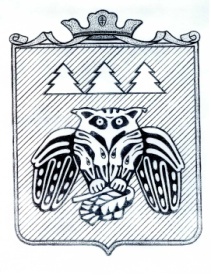 администрации муниципального образованиямуниципального района «Сыктывдинский»«Сыктывдiн» муниципальнöй районлöнмуниципальнöй юкöнса администрациялöн  ШУÖМ                                                                                                   от 10 октября 2019 года                                                                                                 № 10/1249Руководствуясь пунктом 18 части 1 статьи 15 Федерального закона от 6 октября 2003 года № 131 «Об общих принципах организации местного самоуправления в Российской Федерации, администрация муниципального образования муниципального района «Сыктывдинский»ПОСТАНОВЛЯЕТ:Приложение к постановлению администрации МО МР «Сыктывдинский» от 6 августа 2019 года «О внесении изменений в приложение к постановлению администрации МО МР «Сыктывдинский» от 26 февраля 2016 года №2/237 «Об утверждении Схемы размещения нестационарных торговых объектов на территории муниципального образования муниципального района «Сыктывдинский»» изложить в новой редакции согласно приложению. Отделу экономического развития администрации муниципального района «Сыктывдинский» (М.Л. Малахова) разместить данное постановление на сайте администрации МО МР «Сыктывдинский».Контроль за исполнением настоящего постановления возложить на заместителя руководителя администрации муниципального района (Н.В. Долингер).Настоящее постановление вступает в силу со дня его официального опубликования.Руководитель администрациимуниципального района                                                                                        Л.Ю.ДоронинаПриложение к постановлению администрации МО МР  «Сыктывдинский»от  10.10.2019 года № 10/1249Схемаразмещения нестационарных торговых объектов на территориимуниципального образования муниципального района «Сыктывдинский»О внесении изменений в постановление администрации МО МР«Сыктывдинский» от 6 августа 2019 года № 8/878 «О внесении изменений в приложение к постановлению администрации МО МР «Сыктывдинский» от 26 февраля  2016 года № 2/237 «Об утверждении Схемы размещения нестационарных торговых объектов на территории муниципального образования муниципального района «Сыктывдинский»№п/п№п/пМесто размещения нестационарного торгового объекта(адрес)Место размещения нестационарного торгового объекта(адрес)Вид нестационарного торгового объекта(павильон, киоск, палатка и т.д.)Специализация торгового объектаПлощадь нестационарного торгового объекта,кв.мПлощадь земельного участка (здания, строения, сооружения), кв.мФорма собственности* земельного участка, на котором расположен нестационарный торговый объект (наименование собственника)Срок, период размещения нестационарного торгового объектаСрок, период размещения нестационарного торгового объекта11223456788с. Выльгортс. Выльгортс. Выльгортс. Выльгортс. Выльгортс. Выльгортс. Выльгортс. Выльгортс. Выльгортс. Выльгортс. Выльгортс. Выльгорт, ул. Северная д. 9Бс. Выльгорт, ул. Северная д. 9Буличная торговля (палатки, фургоны, киоск, ЛПХ)уличная торговля (палатки, фургоны, киоск, ЛПХ)продовольственные и промышленные товары, ЛПХ10 кв.м20 кв.ммуниципальнаякруглогодичнокруглогодичнос. Выльгорт, ул. Шоссейная рядом с домом № 40 перед магазином Автоимперияс. Выльгорт, ул. Шоссейная рядом с домом № 40 перед магазином Автоимперияуличная торговля (палатки, фургоны, киоск, ЛПХ)уличная торговля (палатки, фургоны, киоск, ЛПХ)продовольственные и промышленные товары, ЛПХ25 кв.м56 кв.ммуниципальнаякруглогодичнокруглогодичнос. Выльгорт, ул. Д. Каликовой д. 153 А остановка конечная перед магазином Продуктыс. Выльгорт, ул. Д. Каликовой д. 153 А остановка конечная перед магазином Продуктыуличная торговля (палатки, фургоны, киоск, ЛПХ)уличная торговля (палатки, фургоны, киоск, ЛПХ)продовольственные и промышленные товары, ЛПХ20 кв. м40 кв.ммуниципальнаякруглогодичнокруглогодичнос. Выльгорт, ул. О. Мальцевой рядом с домом 78с. Выльгорт, ул. О. Мальцевой рядом с домом 78уличная торговля (палатки, фургоны, киоск, ЛПХ)уличная торговля (палатки, фургоны, киоск, ЛПХ)продовольственные и промышленные товары, ЛПХ10 кв.м20 кв.ммуниципальнаякруглогодичнокруглогодичнос. Выльгорт, Территория Успенского кладбищас. Выльгорт, Территория Успенского кладбищауличная торговля (палатки, фургоны, киоск)уличная торговля (палатки, фургоны, киоск)Ритуальные принадлежности18 кв. м.26 кв. ммуниципальнаякруглогодичнокруглогодичнос. Выльгорт, Кладбище СПТУ – 2 с. Выльгорт, Кладбище СПТУ – 2 уличная торговля (палатки, фургоны, киоск)уличная торговля (палатки, фургоны, киоск)Ритуальные принадлежности6 кв. м.10 кв. м.муниципальнаякруглогодичнокруглогодичнос. Выльгорт, ул. Еля – ты (рядом с д. № 5)с. Выльгорт, ул. Еля – ты (рядом с д. № 5)уличная торговля (палатки, фургоны, киоск, ЛПХ)уличная торговля (палатки, фургоны, киоск, ЛПХ)продовольственные и промышленные товары, ЛПХ8 кв. м64 кв. ммуниципальнаякруглогодичнокруглогодичноС. Выльгорт, ул. Д. Каликовой (возле почты)С. Выльгорт, ул. Д. Каликовой (возле почты)уличная торговля (палатки, фургоны, киоск, ЛПХ)уличная торговля (палатки, фургоны, киоск, ЛПХ)продовольственные и промышленные товары, ЛПХ8 кв. м.18 кв. м.муниципальнаякруглогодичнокруглогодичнос. Выльгорт, ул. Домны Каликовой (Площадь Юбилейная) с. Выльгорт, ул. Домны Каликовой (Площадь Юбилейная) Батуты, электромашиныБатуты, электромашиныАттракционы для детей40 кв. м40 кв. ммуниципальнаяЛетний периодЛетний периодм. Соколовка (дачи)м. Соколовка (дачи)уличная торговля (палатки, фургоны, киоск, ЛПХ)уличная торговля (палатки, фургоны, киоск, ЛПХ)продовольственные и промышленные товары, ЛПХ6 кв. м6 кв. ммуниципальнаякруглогодичнокруглогодичноС. Выльгорт, ул. Мира, в районе дома № 41С. Выльгорт, ул. Мира, в районе дома № 41уличная торговля (палатки, фургоны, киоск, ЛПХ)уличная торговля (палатки, фургоны, киоск, ЛПХ)продовольственные и промышленные товары, ЛПХ20 кв.м.35 кв.м.муниципальнаякруглогодичнокруглогодичнос. Зеленецс. Зеленецс. Зеленецс. Зеленецс. Зеленецс. Зеленецс. Зеленецс. Зеленецс. Зеленецс. Зеленецс. Зеленецс. Зеленец, ул. 2-й квартал, за многоквартирным домом № 11с. Зеленец, ул. 2-й квартал, за многоквартирным домом № 11уличная торговля (палатки, фургоны, киоск, ЛПХ)уличная торговля (палатки, фургоны, киоск, ЛПХ)продовольственные и промышленные товары, ЛПХ14 кв. м36 кв. ммуниципальнаякруглогодичнокруглогодичнос. Зеленец, ул. 2-й квартал, возле МКД № 21с. Зеленец, ул. 2-й квартал, возле МКД № 21уличная торговля (палатки, автолавки)уличная торговля (палатки, автолавки)продовольственные и промышленные товары, ЛПХ50 кв.м.322 кв.м.муниципальнаякруглогодичнокруглогодичнод. Парчег, ул. Боровая (при въезде к детскому саду)д. Парчег, ул. Боровая (при въезде к детскому саду)уличная торговля (палатки, фургоны, киоск, ЛПХ)уличная торговля (палатки, фургоны, киоск, ЛПХ)продовольственные и промышленные товары, ЛПХ9 кв. м20 кв. мЗемельный участок, собственность на который не разграниченакруглогодичнокруглогодичнод. Чукачой, поворот на ул. Крутаяд. Чукачой, поворот на ул. Крутаяуличная торговля (палатки, фургоны, киоск, ЛПХ)уличная торговля (палатки, фургоны, киоск, ЛПХ)продовольственные и промышленные товары, ЛПХ9 кв. м90 кв. мЗемельный участок, собственность на который не разграниченакруглогодичнокруглогодичнод. Койтыбож, ул. Верхняяд. Койтыбож, ул. Верхняяуличная торговля (палатки, фургоны, киоск, ЛПХ)уличная торговля (палатки, фургоны, киоск, ЛПХ)продовольственные и промышленные товары, ЛПХ18 кв. м18 кв. мЗемельный участок, собственность на который не разграниченакруглогодичнокруглогодичнос. Шошкас. Шошкас. Шошкас. Шошкас. Шошкас. Шошкас. Шошкас. Шошкас. Шошкас. Шошкас. Шошкас. Шошка, м. Вичкодор, в районе Дома культуры с. Шошкас. Шошка, м. Вичкодор, в районе Дома культуры с. Шошкауличная торговля (палатки, фургоны, киоск, ЛПХ)уличная торговля (палатки, фургоны, киоск, ЛПХ)продовольственные и промышленные товары, ЛПХ9 кв. м24 кв. ммуниципальнаякруглогодичнокруглогодичнос. Шошка, м. Педегрезд, в районе административного здания № 19с. Шошка, м. Педегрезд, в районе административного здания № 19уличная торговля (палатки, фургоны, киоск, ЛПХ)уличная торговля (палатки, фургоны, киоск, ЛПХ)продовольственные и промышленные товары, ЛПХ9 кв. м24 кв. ммуниципальнаякруглогодичнокруглогодичнос. Шошка, м. Шурганово (возле МКД) с. Шошка, м. Шурганово (возле МКД) уличная торговля (палатки, фургоны, киоск, ЛПХ)уличная торговля (палатки, фургоны, киоск, ЛПХ)продовольственные и промышленные товары, ЛПХ9 кв. м24 кв. ммуниципальнаякруглогодичнокруглогодичнос. Шошка, д. Граддор (спуск)с. Шошка, д. Граддор (спуск)уличная торговля (палатки, фургоны, киоск, ЛПХ)уличная торговля (палатки, фургоны, киоск, ЛПХ)продовольственные и промышленные товары, ЛПХ9 кв. м24 кв. ммуниципальнаякруглогодичнокруглогодичнос. Лэзымс. Лэзымс. Лэзымс. Лэзымс. Лэзымс. Лэзымс. Лэзымс. Лэзымс. Лэзымс. Лэзымс. Лэзымс. Лэзым, ул. Центральная д. 130 рядом со старой почтойс. Лэзым, ул. Центральная д. 130 рядом со старой почтойуличная торговля (палатки, фургоны, киоск, ЛПХ)уличная торговля (палатки, фургоны, киоск, ЛПХ)продовольственные и промышленные товары, ЛПХ20 кв.м96 кв.ммуниципальнаякруглогодичнокруглогодичнос. Яснэгс. Яснэгс. Яснэгс. Яснэгс. Яснэгс. Яснэгс. Яснэгс. Яснэгс. Яснэгс. Яснэгс. Яснэгп. Яснэг, ул. Пионерская, д.2 (прилегающая территория к хлебопекарни пст. Яснэг)п. Яснэг, ул. Пионерская, д.2 (прилегающая территория к хлебопекарни пст. Яснэг)уличная торговля (палатки, фургоны, киоск, ЛПХ)уличная торговля (палатки, фургоны, киоск, ЛПХ)продовольственные и промышленные товары, ЛПХ300 кв. мкруглогодичнокруглогодичнос. Мандачс. Мандачс. Мандачс. Мандачс. Мандачс. Мандачс. Мандачс. Мандачс. Мандачс. Мандачс. Мандачс. Мандач, ул. Лесная, д. 46 (возле здания клуба)с. Мандач, ул. Лесная, д. 46 (возле здания клуба)уличная торговля (палатки, фургоны, киоск, ЛПХ)уличная торговля (палатки, фургоны, киоск, ЛПХ)продовольственные и промышленные товары, ЛПХ20 кв.м20 кв.ммуниципальнаякруглогодичнокруглогодичнод. Новоипатово, ул. Первомайская, д. 3 (возле ФАП)д. Новоипатово, ул. Первомайская, д. 3 (возле ФАП)уличная торговля (палатки, фургоны, киоск, ЛПХ)уличная торговля (палатки, фургоны, киоск, ЛПХ)продовольственные и промышленные товары, ЛПХ8 кв. м.10 кв. м.с. Ыбс. Ыбс. Ыбс. Ыбс. Ыбс. Ыбс. Ыбс. Ыбс. Ыбс. Ыбс. Ыбс. Ыб, м. Погост, д. 130 (бывшее административное здание Совхоза)с. Ыб, м. Погост, д. 130 (бывшее административное здание Совхоза)уличная торговля (палатки, фургоны, киоск, ЛПХ)уличная торговля (палатки, фургоны, киоск, ЛПХ)промышленные товары10 кв.м20 кв.ммуниципальнаямуниципальнаякруглогодичнос. Ыб, д. Захарово м. Новый поселок, напротив дома 26с. Ыб, д. Захарово м. Новый поселок, напротив дома 26уличная торговля (палатки, фургоны, киоск, ЛПХ)уличная торговля (палатки, фургоны, киоск, ЛПХ)промышленные товары12 кв.м.30 кв.ммуниципальнаямуниципальнаякруглогодичнос. Ыб, д. Каргорт, возле остановки с. Ыб, д. Каргорт, возле остановки уличная торговля (палатки, фургоны, киоск, ЛПХ)уличная торговля (палатки, фургоны, киоск, ЛПХ)продовольственные и промышленные товары, ЛПХ8 кв. м8 кв.ммуниципальнаямуниципальнаякруглогодичнод. Захарово, м. Волокул, возле д. 57д. Захарово, м. Волокул, возле д. 57уличная торговля (палатки, фургоны, киоск, ЛПХ)уличная торговля (палатки, фургоны, киоск, ЛПХ)продовольственные и промышленные товары, ЛПХ8 кв. м8 кв.ммуниципальнаямуниципальнаякруглогодичнос.Ыб, м. Сёрд, д.19/1с.Ыб, м. Сёрд, д.19/1уличная торговля (палатки, вольер,  ЛПХ)уличная торговля (палатки, вольер,  ЛПХ)Контактный зоопарк70 кв.м.700 кв.м.Государственная в оперативном управленииГосударственная в оперативном управлениикруглогодичнос. Нювчимс. Нювчимс. Нювчимс. Нювчимс. Нювчимс. Нювчимс. Нювчимс. Нювчимс. Нювчимс. Нювчимс. Нювчимс. Нювчим, ул. Советская (рядом со зданием Дома Культуры пст. Нювчим)с. Нювчим, ул. Советская (рядом со зданием Дома Культуры пст. Нювчим)уличная торговля (палатки, фургоны, киоск, ЛПХ)уличная торговля (палатки, фургоны, киоск, ЛПХ)продовольственные и промышленные товары, ЛПХ120 кв. м120 кв. ммуниципальнаякруглогодичнокруглогодичном. Слобода, перекресток ул. Свободы – ул. Советскаям. Слобода, перекресток ул. Свободы – ул. Советскаяуличная торговля (палатки, фургоны, киоск, ЛПХ)уличная торговля (палатки, фургоны, киоск, ЛПХ)продовольственные и промышленные товары, ЛПХ6 кв. м8 кв. ммуниципальнаякруглогодичнокруглогодичнос. Слудкас. Слудкас. Слудкас. Слудкас. Слудкас. Слудкас. Слудкас. Слудкас. Слудкас. Слудкас. Слудкас. Слудка, ул. Магистральная (напротив магазина «Хозяюшка»)с. Слудка, ул. Магистральная (напротив магазина «Хозяюшка»)уличная торговля (палатки, фургоны, киоск, ЛПХ)уличная торговля (палатки, фургоны, киоск, ЛПХ)продовольственные и промышленные товары, ЛПХ24 кв. м48 кв. ммуниципальнаякруглогодичнокруглогодичнос. Слудка, Усть - Пожег, ул. Береговая, д. 39 (напротив клуба)с. Слудка, Усть - Пожег, ул. Береговая, д. 39 (напротив клуба)уличная торговля (палатки, фургоны, киоск, ЛПХ)уличная торговля (палатки, фургоны, киоск, ЛПХ)продовольственные и промышленные товары, ЛПХ24 кв. м48 кв. ммуниципальнаякруглогодичнокруглогодичноп. Позялэм, ул. Приозерная (напротив магазина ЧП Терентьевап. Позялэм, ул. Приозерная (напротив магазина ЧП Терентьевауличная торговля (палатки, фургоны, киоск, ЛПХ)уличная торговля (палатки, фургоны, киоск, ЛПХ)продовольственные и промышленные товары, ЛПХ24 кв. м48 кв. ммуниципальнаякруглогодичнокруглогодичнод. Прокопьевка, ул. Строителей, д. 33д. Прокопьевка, ул. Строителей, д. 33уличная торговля (палатки, фургоны, киоск, ЛПХ)уличная торговля (палатки, фургоны, киоск, ЛПХ)продовольственные и промышленные товары, ЛПХ15 кв. м.15 кв. м.муниципальнаякруглогодичнокруглогодичнод. Ипатово, ул. Пожегодская, д. 72д. Ипатово, ул. Пожегодская, д. 72уличная торговля (палатки, фургоны, киоск, ЛПХ)уличная торговля (палатки, фургоны, киоск, ЛПХ)продовольственные и промышленные товары, ЛПХ10 кв. м.10 кв. м.муниципальнаякруглогодичнокруглогодичнод. Шиладор, ул. Красных партизан, напротив д. 41д. Шиладор, ул. Красных партизан, напротив д. 41уличная торговля (палатки, фургоны, киоск, ЛПХ)уличная торговля (палатки, фургоны, киоск, ЛПХ)продовольственные и промышленные товары, ЛПХ10 кв. м.10 кв. м.муниципальнаякруглогодичнокруглогодичноД.Большая Парма, ул. Ручейная, возле  дома № 34Д.Большая Парма, ул. Ручейная, возле  дома № 34уличная торговля (палатки, фургоны, киоск, ЛПХ)уличная торговля (палатки, фургоны, киоск, ЛПХ)продовольственные и промышленные товары, ЛПХ10 кв.м.20 кв.м.муниципальнаякруглогодичнокруглогодичнос. Пажгас. Пажгас. Пажгас. Пажгас. Пажгас. Пажгас. Пажгас. Пажгас. Пажгас. Пажгас. Пажгас. Пажга, 1 мкр. возле магазина ООО ПТП д.25.с. Пажга, 1 мкр. возле магазина ООО ПТП д.25.уличная торговля (палатки, фургоны, киоск, ЛПХ)уличная торговля (палатки, фургоны, киоск, ЛПХ)продовольственные и промышленные товары, ЛПХкруглогодичнокруглогодичноС. Пажга, д. Жуэд (возле остановки)С. Пажга, д. Жуэд (возле остановки)уличная торговля (палатки, фургоны, киоск, ЛПХ)уличная торговля (палатки, фургоны, киоск, ЛПХ)продовольственные и промышленные товары, ЛПХ10 кв. м30 кв. ммуниципальнаякруглогодичнокруглогодичноС. Пажга, д. Савапиян (возле остановки)С. Пажга, д. Савапиян (возле остановки)уличная торговля (палатки, фургоны, киоск, ЛПХ)уличная торговля (палатки, фургоны, киоск, ЛПХ)продовольственные и промышленные товары, ЛПХ10 кв. м50 кв.ммуниципальнаякруглогодичнокруглогодичноС. Пажга, д. Разгорт (возле остановки)С. Пажга, д. Разгорт (возле остановки)уличная торговля (палатки, фургоны, киоск, ЛПХ)уличная торговля (палатки, фургоны, киоск, ЛПХ)продовольственные и промышленные товары, ЛПХ10 кв. м50 кв. ммуниципальнаякруглогодичнокруглогодичнос. Палевицыс. Палевицыс. Палевицыс. Палевицыс. Палевицыс. Палевицыс. Палевицыс. Палевицыс. Палевицыс. Палевицыс. Палевицыс. Палевицы, ул. Набережная, д.9 перед домом культурыс. Палевицы, ул. Набережная, д.9 перед домом культурыуличная торговля (палатки, фургоны, киоск, ЛПХ)уличная торговля (палатки, фургоны, киоск, ЛПХ)продовольственные и промышленные товары, ЛПХ100 кв. м100 кв. ммуниципальнаякруглогодичнокруглогодичнос. Палевицы, д. Гавриловка, ул. Мира возле дома № 13с. Палевицы, д. Гавриловка, ул. Мира возле дома № 13уличная торговля (палатки, фургоны, киоск, ЛПХ)уличная торговля (палатки, фургоны, киоск, ЛПХ)продовольственные и промышленные товары, ЛПХ100 кв. м100 кв. ммуниципальнаякруглогодичнокруглогодичнод. Ивановка, ул. Северная, д. 41 (рядом с магазином)д. Ивановка, ул. Северная, д. 41 (рядом с магазином)уличная торговля (палатки, фургоны, киоск, ЛПХ)уличная торговля (палатки, фургоны, киоск, ЛПХ)промышленные товары20 кв. м20 кв. ммуниципальнаякруглогодичнокруглогодичнод. Тупицыно, ул. Ветеранов, возле дома 1д. Тупицыно, ул. Ветеранов, возле дома 1уличная торговля (палатки, фургоны, киоск, ЛПХ)уличная торговля (палатки, фургоны, киоск, ЛПХ)продовольственные и промышленные товары, ЛПХ10 кв. м10 кв. ммуниципальнаякруглогодичнокруглогодичнод. Пычим, ул. Перекрестная, рядом с д. 4д. Пычим, ул. Перекрестная, рядом с д. 4уличная торговля (палатки, фургоны, киоск, ЛПХ)уличная торговля (палатки, фургоны, киоск, ЛПХ)продовольственные и промышленные товары, ЛПХ50 кв. м50 кв. ммуниципальнаякруглогодичнокруглогодичнос. Озелс. Озелс. Озелс. Озелс. Озелс. Озелс. Озелс. Озелс. Озелс. Озелс. Озелс. Озел, ул. Озельская, д. 72  (возле почты)с. Озел, ул. Озельская, д. 72  (возле почты)уличная торговля (палатки, фургоны, киоск, ЛПХ)уличная торговля (палатки, фургоны, киоск, ЛПХ)продовольственные и промышленные товары, ЛПХ10 кв.м20 кв.ммуниципальнаякруглогодичнокруглогодичнос. Озел, д. Сейты, 13 ас. Озел, д. Сейты, 13 ауличная торговля (палатки, фургоны, киоск, ЛПХ)уличная торговля (палатки, фургоны, киоск, ЛПХ)продовольственные и промышленные товары, ЛПХ10 кв.м20 кв.ммуниципальнаякруглогодичнокруглогодичнос. Озел, ул. Озельская, 55 а (возле клуба)с. Озел, ул. Озельская, 55 а (возле клуба)уличная торговля (палатки, фургоны, киоск, ЛПХ)уличная торговля (палатки, фургоны, киоск, ЛПХ)продовольственные и промышленные товары, ЛПХ10 кв.м20 кв.ммуниципальнаякруглогодичнокруглогодично